领导力与管理哲学【课程亮点】【课程概述】越来越多的管理者发现：计划、组织、指挥、控制四大管理职能在一定程度上及时间内发挥功效后，后劲越来越不足，企业效率、效益的提升齐齐进入平台期，似乎遇到了难以逾越的瓶颈，导致企业活力缺乏，效益止步不前甚至下滑。面对如此困境，管理者当如何破解、超越，使企业重新扬起前进的风帆，充满活力，再铸辉煌？管理学大师德鲁克的经典名著《卓越的管理者》为管理者做到这一切提供了一揽子解决方案：理念、方法、路线图、总目标……。但很多人感觉德鲁克的著作语言晦涩，语义难解，读来吃力，难求甚解。鉴于此，本课程将带领大家精心研读这部传世巨著，一同领略德鲁克管理哲学，一起破解困扰管理者的各种现实谜团，共同感受德鲁克管理思想与方法的魅力，让学习者收获全新管理思维，开拓视野、开阔胸怀，突破管理困境、带领团队再铸辉煌，成就卓越的领导者。本课程在学习德鲁克管理原理的同时，倡导实战、应用，将借助学员面临的实际问题，全面切入学员面临的现实案例剖析，让大家零距离感受大师管理哲学的博大精深、巨大能量，及领导艺术的精妙实用，让学员的思想、知识、经验、实践灵动鲜活起来，并切实转化现实的生产力，让管理更加卓有成效。【课程对象】企业董事长、总经理、副总、总监及其他中高层管理人员，实施企业中高层集训尤佳。【课程时长】2天，6小时/天【课程收益】收获决定着管理者高度与企业未来、管理者须臾不可或缺的管理哲学；洞悉管理的最高境界，探索管理实践的最前沿；突破当下管理困境，突破企业的现实管理瓶颈；冲破限制高级管理者个体发展的玻璃天花板；获取成就卓越的领导者的清晰思路、践行路线图；成为时间的主人，实现“一样的时间，不一样的效果”；掌握管理者至高用人圭臬：懂得用人之长，避人之短；实现更加科学、有效的决策；成为卓有成效的管理者。【课程大纲】	模块一：卓有成效是可以学会的为什么需要卓有成效的管理者谁是管理者管理者必须面对的现实对有效性的认识卓有成效可以学会吗？【模块精要】德鲁克管理哲学的核心命题: 提升整体的力量，延续个体的生命德鲁克管理哲学: 卓越的自我管理是有效管理的起点 模块二：自己的时间时间对管理者的压力如何诊断自己的时间消除浪费时间的活动统一安排可以自由支配的时间【模块精要】德鲁克管理哲学: 尊重时间的一维性是有效管理的轴心 一维的时间，是管理者最稀缺的资源，也是每个人最稀缺的资源，因此，要实现有效的管理，就要从时间管理入手。 有效的管理者与他人最大的区别，就是他们非常珍惜自己的时间。 模块三：我能贡献什么管理者的承诺如何使专业人员的工作卓有成效正确的人际关系有效的会议【模块精要】德鲁克管理哲学: 达成管理的有效性，是管理者的根本使命 管理者必是组织的杰出贡献者,管理的有效性是产出贡献的源泉模块四：如何发挥人的长处要用人所长如何管理上司充分发挥自己的长处【模块精要】德鲁克管理哲学: 用人之长是有效管理的命门 充分发挥每个人的长处，才是组织存在的价值，也是组织追求的目标 用人之长是管理者实现有效管理的命门，避人之短则是管理者的天职模块五：要事优先摆脱昨天先后次序的考虑【模块精要】德鲁克管理哲学: 面对、接受、克服、超越各种有限性是有效管理的基本内容与不二流程 世上一切都是有限的：时间、精力、资源、绩效、未来……认识并接受这种有限性，在管理中最大限度的克服、超越这些有限性是管理的核心，也是有效管理的基本内容与流程  模块六：决策的要素有关决策的案例研究决策的五个要素重视反对意见是正确决策的捷径【模块精要】德鲁克管理哲学: 某种程度讲，管理就是进行科学决策 决策没有绝对正确，只有相对正确 只有能够付诸行动的决策才是真正的决策正确决策的秘诀在于简单易行模块七：有效的决策个人见解和决策的关系反面意见的运用决策与电脑【模块精要】德鲁克管理哲学: 达成科学决策在于有效选择 决策的过程就是选择的过程 个人见解构成了决策的基础 良好的决策需要不同见解的碰撞 模块八：结论：管理者必须卓有成效【本章管理哲学精要】德鲁克管理哲学: 管理的至高境界 ——卓有成效 模块九：课程总结与分享特设咨询诊断、答疑解惑环节，通过自由问答，师生研讨，学员实际案例剖析，为学习者现场解答工作中最困惑、最迫切、最实战的管理问题，并给出指导性战略、战术选择【讲师介绍】李原老师上海地平线培训网高级顾问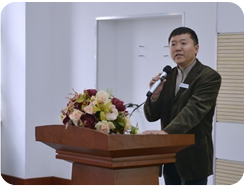 产、学、研结合的跨界精英上海金融学院工商管理学院副院长中国高校市场学研究会理事YBC中国国际青年创业计划创业指导师《浙江金融》（中文核心期刊）信托营销专栏作家《浙江理财》杂志社金融营销顾问美国湖滨大学高级访问学者多家知名企业高级顾问背景介绍：1994年以来，大学工作之余，兼职于多家管理咨询公司，历任总裁、总经理、高级顾问等职，期间拓展了多种与专业相关的实践工作，全程主持策划、组织、实施了四十余场由国家商业部、国家内贸部、国家建材局等国家有关部委主办的大型商业展览活动，并为国内外众多知名企业、各级政府部门提供了大量行之有效的管理咨询、营销策划，项目规划、设计、论证，高端经营管理、创新创业培训等智能服务 。 近年来，应社会各界邀请，长期为各类高端组织（如各大银行、证券公司、保险公司、移动、网通、烟草公司、创业机构、政府部门等，市场总监、营销经理、职业经理人认证资格培训等）举办关于市场营销、公司发展战略、领导力、执行力、谈判与沟通等方面的系列专题讲座及相关咨询工作。服务特色：国内为数不多的融通学界与商界的管理学家，既有理论高度，又具实战落地性长期担任多个著名公司战略顾问、品牌顾问，深入实践系统性解决企业面临问题突破传统授课模式，擅长为学员现场咨询、诊断、解决企业问题，让理论立变为现实的生产力课程具有核心竞争力和不可替代性，通过情景教学、案例教学、体验式教学，特别是心理模拟教学，不断教化与培养学员了解人性规律、掌握人性脉络，取得多赢的高情商思维及管理理念与方法。报名表格课程名称：《领导力与管理哲学》课程费用：5980元/人上课地点：上海开课期数开课时间星期课程费用开课地点第一期2017年08月17-18日周四一周五5980元上海备注课程以工作坊形式进行，小班授课，限招35人；以报名先后顺序为准，满班后的报名学员自动转为下期。课程以工作坊形式进行，小班授课，限招35人；以报名先后顺序为准，满班后的报名学员自动转为下期。课程以工作坊形式进行，小班授课，限招35人；以报名先后顺序为准，满班后的报名学员自动转为下期。课程以工作坊形式进行，小班授课，限招35人；以报名先后顺序为准，满班后的报名学员自动转为下期。报名流程填写最后一页的报名回执表并发送给相关联系人填写最后一页的报名回执表并发送给相关联系人填写最后一页的报名回执表并发送给相关联系人填写最后一页的报名回执表并发送给相关联系人公司名称：公司地址：联系人：电话：性  别：传真：部门及职务：E_mail参加人姓名：部门及职务手 机：E_mail您的其他要求和相关说明：付款方式：□现场交课程券   □课前汇款   □其他                               预定宾馆：□需要   □不需要   住宿标准及预算要求                            预定票务：□需要   □不需要   车次或航班要求                                其他要求：                                                                银行账号：开户银行：中国建设银行股份有限公司上海南泉路支行户      名：陈浩帐      号：6227 0012 1510 0277 181联系方式：林苗电话：021-58653259    手机：13564679986    邮箱：linmiao@tonglishare.com您的其他要求和相关说明：付款方式：□现场交课程券   □课前汇款   □其他                               预定宾馆：□需要   □不需要   住宿标准及预算要求                            预定票务：□需要   □不需要   车次或航班要求                                其他要求：                                                                银行账号：开户银行：中国建设银行股份有限公司上海南泉路支行户      名：陈浩帐      号：6227 0012 1510 0277 181联系方式：林苗电话：021-58653259    手机：13564679986    邮箱：linmiao@tonglishare.com您的其他要求和相关说明：付款方式：□现场交课程券   □课前汇款   □其他                               预定宾馆：□需要   □不需要   住宿标准及预算要求                            预定票务：□需要   □不需要   车次或航班要求                                其他要求：                                                                银行账号：开户银行：中国建设银行股份有限公司上海南泉路支行户      名：陈浩帐      号：6227 0012 1510 0277 181联系方式：林苗电话：021-58653259    手机：13564679986    邮箱：linmiao@tonglishare.com您的其他要求和相关说明：付款方式：□现场交课程券   □课前汇款   □其他                               预定宾馆：□需要   □不需要   住宿标准及预算要求                            预定票务：□需要   □不需要   车次或航班要求                                其他要求：                                                                银行账号：开户银行：中国建设银行股份有限公司上海南泉路支行户      名：陈浩帐      号：6227 0012 1510 0277 181联系方式：林苗电话：021-58653259    手机：13564679986    邮箱：linmiao@tonglishare.com